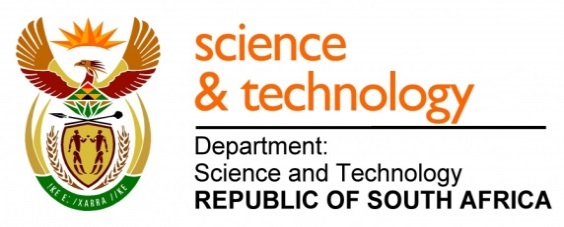 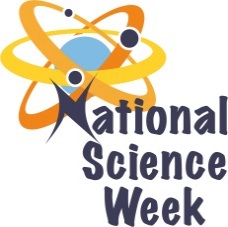 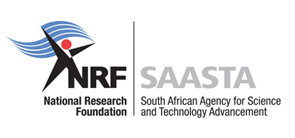 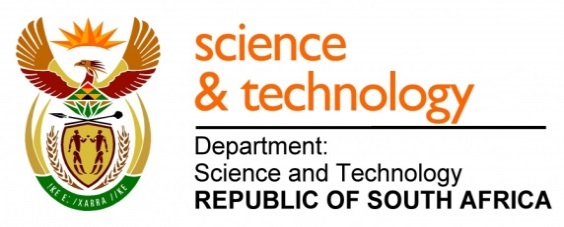 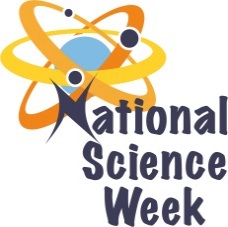 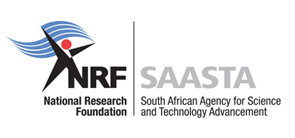 ORGANISATION NAME: 	ORGANISATION NAME: 	ORGANISATION NAME: 	ORGANISATION NAME: 	ALL4U Business (PTY) LTD ALL4U Business (PTY) LTD ALL4U Business (PTY) LTD ALL4U Business (PTY) LTD ALL4U Business (PTY) LTD ALL4U Business (PTY) LTD CONNECT WITH US ONLINECONNECT WITH US ONLINECONNECT WITH US ONLINETwitter: Twitter: N/AN/AN/AN/AN/ACONNECT WITH US ONLINECONNECT WITH US ONLINECONNECT WITH US ONLINEFacebook:Facebook:ALL4U BusinessALL4U BusinessALL4U BusinessALL4U BusinessALL4U BusinessCONNECT WITH US ONLINECONNECT WITH US ONLINECONNECT WITH US ONLINEWebsite: Website: N/AN/AN/AN/AN/ADATE OF ACTIVITYDISTRICT WHERE ACTIVITY BEING HELDVENUE WHERE ACTIVITY IS TAKING PLACEACTIVITIES (Provide a short description of the activity)ACTIVITIES (Provide a short description of the activity)ACTIVITIES (Provide a short description of the activity)TARGET AUDIENCETIMESLOTCONTACT PERSONEMAIL ADDRESSPHONE NUMBERBOOKING REQUIRED(YES OR NO)10/08/17Gert Sibande MpuluziKuthalaprimarySebentaCombinedMpuluzi highScience shows. A variety of fun chemistry experiments will be demonstrated for the participants.Role ModellingRole models in SET careers will be talking to the learners about their professionsIndigenous games.Participants will playing some games using tennis ball and skipping ropes Science shows. A variety of fun chemistry experiments will be demonstrated for the participants.Role ModellingRole models in SET careers will be talking to the learners about their professionsIndigenous games.Participants will playing some games using tennis ball and skipping ropes Science shows. A variety of fun chemistry experiments will be demonstrated for the participants.Role ModellingRole models in SET careers will be talking to the learners about their professionsIndigenous games.Participants will playing some games using tennis ball and skipping ropes Leaners and educators08h00 – 10h30 11h30 – 14h00Mr. TE Maseko0827069211 temaseko.tm@gmail.comNO11/08/17Gert Sibande MpuluziMayflower high Tisiteni primaryScience shows. A variety of fun chemistry experiments will be demonstrated for the participants.Role ModellingRole models in SET careers will be talking to the learners about their professionsIndigenous games.Participants will playing some games using tennis ball and skipping ropes Science shows. A variety of fun chemistry experiments will be demonstrated for the participants.Role ModellingRole models in SET careers will be talking to the learners about their professionsIndigenous games.Participants will playing some games using tennis ball and skipping ropes Science shows. A variety of fun chemistry experiments will be demonstrated for the participants.Role ModellingRole models in SET careers will be talking to the learners about their professionsIndigenous games.Participants will playing some games using tennis ball and skipping ropes Leaners and educators08h00 – 10h30 11h30 – 14h00Mr. TE Maseko0827069211 temaseko.tm@gmail.comNO12/08/17Gert Sibande MpuluziMayflower Shopping ComplexScience shows. A variety of fun chemistry experiments will be demonstrated for the participants.Role ModellingRole models in SET careers will be talking to the learners about their professionsIndigenous games.Participants will playing some games using tennis ball and skipping ropes Science shows. A variety of fun chemistry experiments will be demonstrated for the participants.Role ModellingRole models in SET careers will be talking to the learners about their professionsIndigenous games.Participants will playing some games using tennis ball and skipping ropes Science shows. A variety of fun chemistry experiments will be demonstrated for the participants.Role ModellingRole models in SET careers will be talking to the learners about their professionsIndigenous games.Participants will playing some games using tennis ball and skipping ropes General Public09h00 to 14h00Mr. TE Maseko0827069211 temaseko.tm@gmail.comNO